Reklamation senden Sie bitte an diese Adresse:Notino Deutschland und Österreich GmbH/notino.de
Bergener Ring 800
01458 Ottendorf OkrillaReklamationsformularBestellnummer (oder Rechnungsnummer):_______________________________________________ 
Vorname und Nachname:_____________________________________________________________ 
Telefonnummer:________________ E-Mail:______________________________________________ 
Bankdaten (notwendig für die Erstattung der Portogebühren)IBAN: _____________________________________________________________________________BIC: ______________________________________________________________________________Füllen Sie bitte die Tabelle aus:In das Feld „Reklamationscode“  geben Sie bitte die Nummer 1-7 an ( sehe Tabelle unten - Grund der Reklamation). In das Feld „Reklamationslösung“  geben Sie bitte den Buchstaben A, B oder C an, je nachdem Sie möchten, dass Ihre  Reklamation bearbeitet wird.Grund der Reklamation - Reklamationscode:
gewünschte Reklamationslösung:Datum:___________________                                     Unterschrift:_____________________________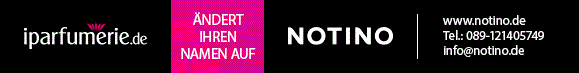 Reklamationscode:Produktbezeichnung:Stk.:Reklamationslösung:1. defekter Zerstäuber2. beschädigtes Produkt (Art der Beschädigung)3. unvollständige Bestellung4. falsch gelieferte Ware5. Qualität nicht entsprechend 6. zu wenig Inhalt7. Andere…A) Lieferung eines neuen ProduktsB) Erstattung des KaufpreisesC) Gutschein im Wert des reklamierten Produkts  (gültig 1 Jahr ab Ausstellungsdatum)